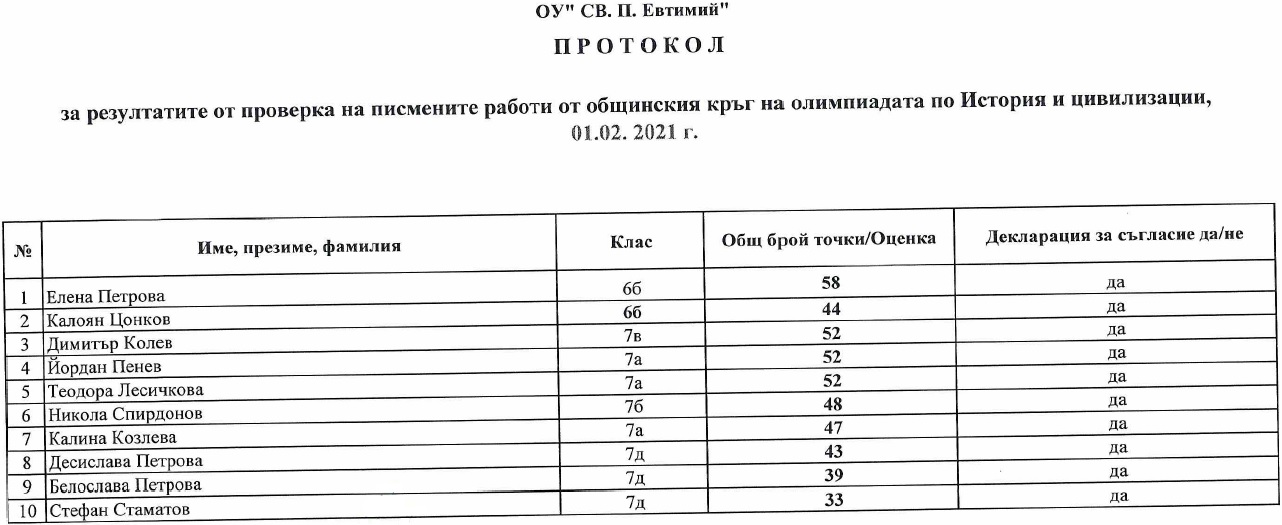 Директор (п)Иваничка ПЕТКОВА